HASTINGS  ROSENEATH  PASTORAL CHARGEThe United Church of CanadaWORSHIP SERVICE FOR May 14th 2017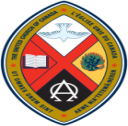 Christian Family Sunday—Mother’s DaySacrament of Holy Baptism~~~~~~~~~~~~~~~~~~~~~~~~~~~~~~~~~~~~~~~~~~~~~~~~~~~~~~ ^MUSICAL PRELUDE: (Leader & Choir Enter)  (^) means, please stand as you are able,   (Bold Print - Congregation Response)  LIFE & WORK OF THE CHURCHES^CHORAL INTROIT: (In Unison)    Psalm 91: On Eagles Wings (V.U.#807  Refrain)  And I will raise you up on eagle’s wings,   bear you on the breath of dawn,  make you to shine like the sun,  and hold you in the palm of my hand.^CALL TO WORSHIP:    (Rev. Jamie York) 	^HYMN:   VU#395   Come In, Come In and Sit Down OPENING PRAYER:  (In Unison) God of our mothers, God of family, God of sacrament.   We gather as your people, desiring that your spirit  surround our hearts this day. With the love of a tiny baby, we open ourselves to you.  With the curiosity of a growing child,	we search for you.  With the joyful responsibility of young parents,  we rely on you.  Infuse your spiritual presence into each of us this day, such that we can look to you, eternally present One. Amen. MOTHER’S DAY & FAMILY DAY CHOIR:"I Was There to Hear Your Borning Cry” (by: John Ylvisaker)                                                        -2-SCRIPTURE READING:   Matthew 3:13-17 (R)Reader: May God bless this reading for God’s people today.People:  Thanks be to God! Amen.SACRAMENT OF HOLY BAPTISMBaptism Hymn: VU#444   Child of Blessing, Child of PromisePresentation of Candidate for BaptismStatement of PurposeBaptismal VowsBlessing and Pouring of Baptismal WaterThe Act of BaptismBaptismal Benediction: VU#454 May God Who Creates YouMay God who creates you give you light;   may God who sustains you make you wise;                  may God who protects you give you joy;     may God who surrounds you give you peace.Presentation of Symbols and Certificate of BaptismGOSPEL READING:   John 17:20-26   (M) Leader: In this reading is Good News for God’s people. People: May the Spirit of the Living God be with us today! Amen. SERMON:     “Inviting Jesus in”^HYMN:  VU#345  Come, Children, Join to Sing MINUTE FOR MISSION:^OFFERING AND DEDICATION:    (In Unison) VU#541  Praise God from whom all blessings flow;  praise God, all creatures high and low;  give thanks to God in love made known:  Creator, Word and Spirit, One.                                                          -3-^PRAYER of DEDICATION:  (In Unison)  Loving God, you have blessed us with the gift of family,   to laugh with us, to listen to us,   to comfort us, and to stay beside us.   Bless these, our gifts, that through them   The troubled may smile again,  the anxious may be comforted, the needy may be cared for,    and the vulnerable may know security.   Amen.   PASTORAL PRAYERS & THE LORD’S PRAYER (sung VU#959)^HYMN: VU#365     Jesus Loves Me^COMMISSIONING :    (Responsive)        As we go from here this day,             We remember those who have shown us the way          and invited us to live as part of the family of God each new day.  We depart to share the truth we have received  To celebrate the love of God, felt through the Spirit  and to live with the hope   that we cherish being part of the family of God.  BENEDICTION:    Rev. Jamie York^CHORAL BLESSING:   (Go Now in Peace)  Go now in peace, never be afraid   God will go with you each hour of every day.  Go now in faith, steadfast, strong and true,  Know God will guide you in all you do.  Go now in love and show you believe  Reach out to others, so all the world can see  God will be there, watching from above,  Go now in peace, in faith, and in love.  A-a-men, A-a-men, A-a-a-men (Don Besig & Nancy Price)MUSIC POSTLUDE: